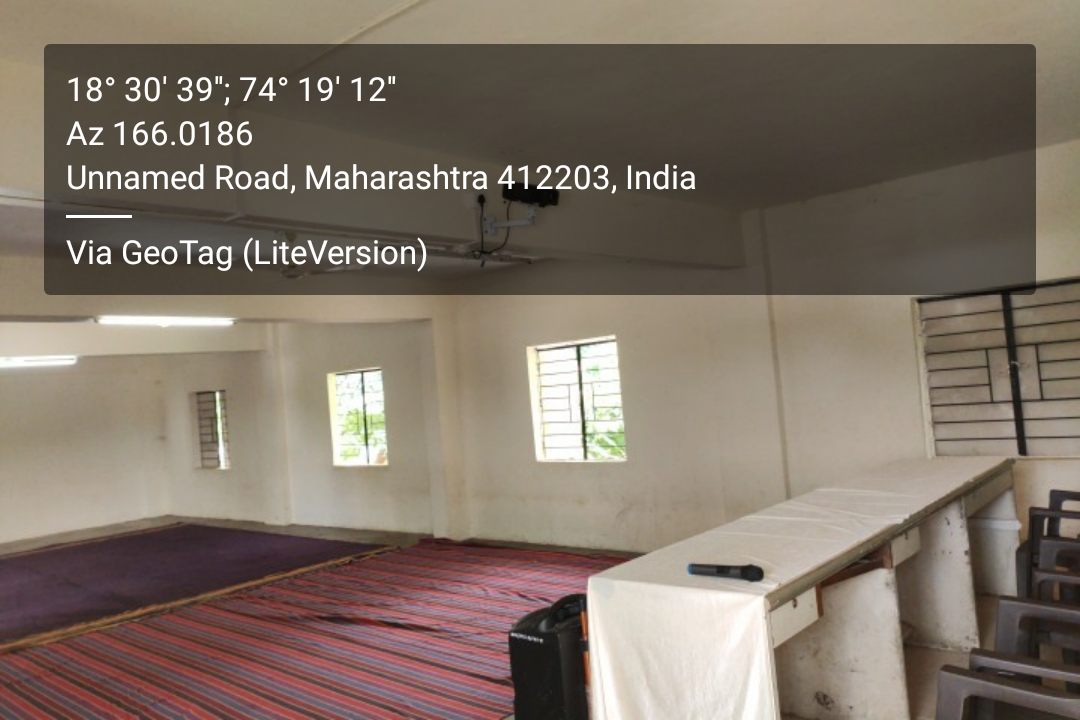 Seminar hall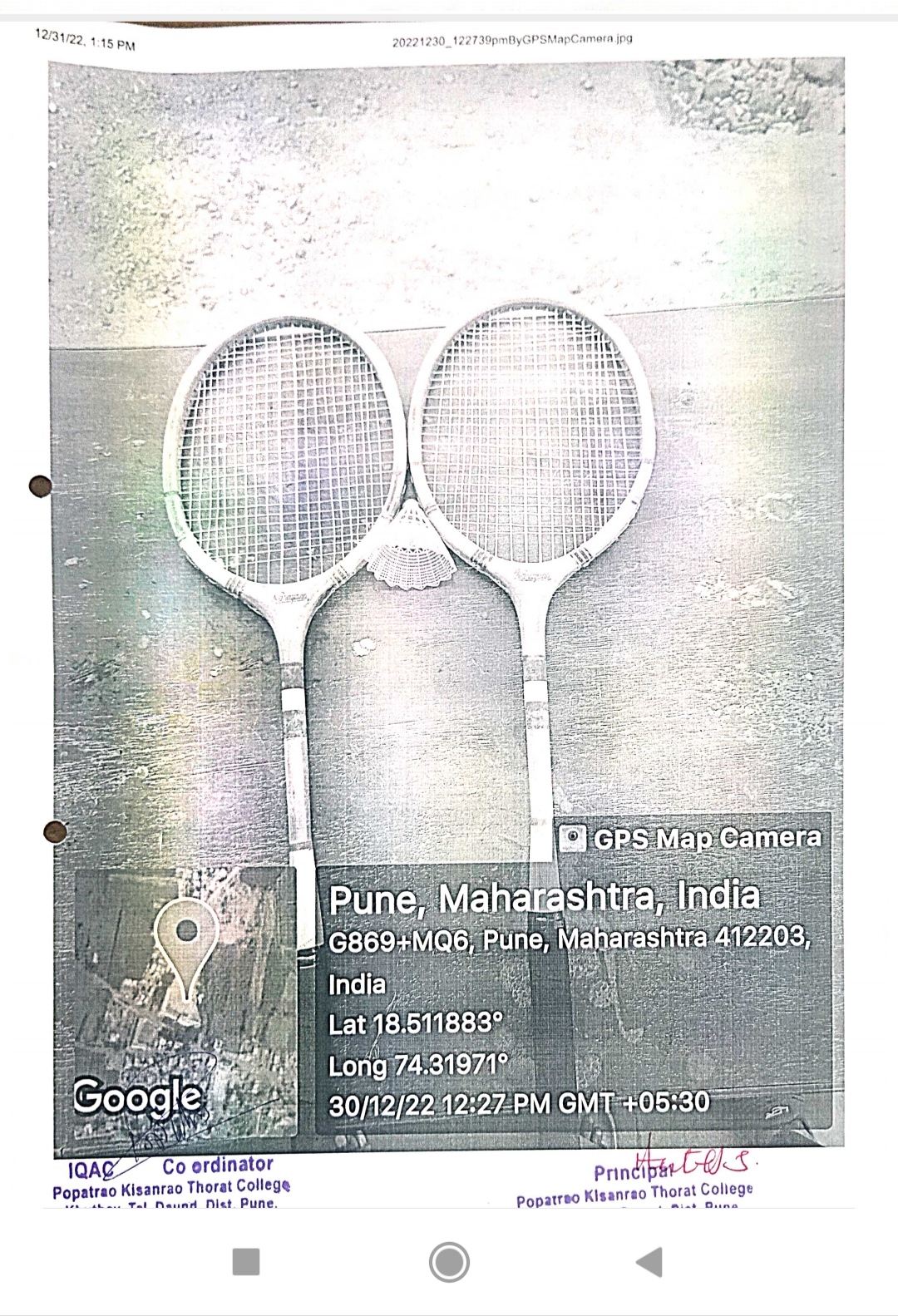 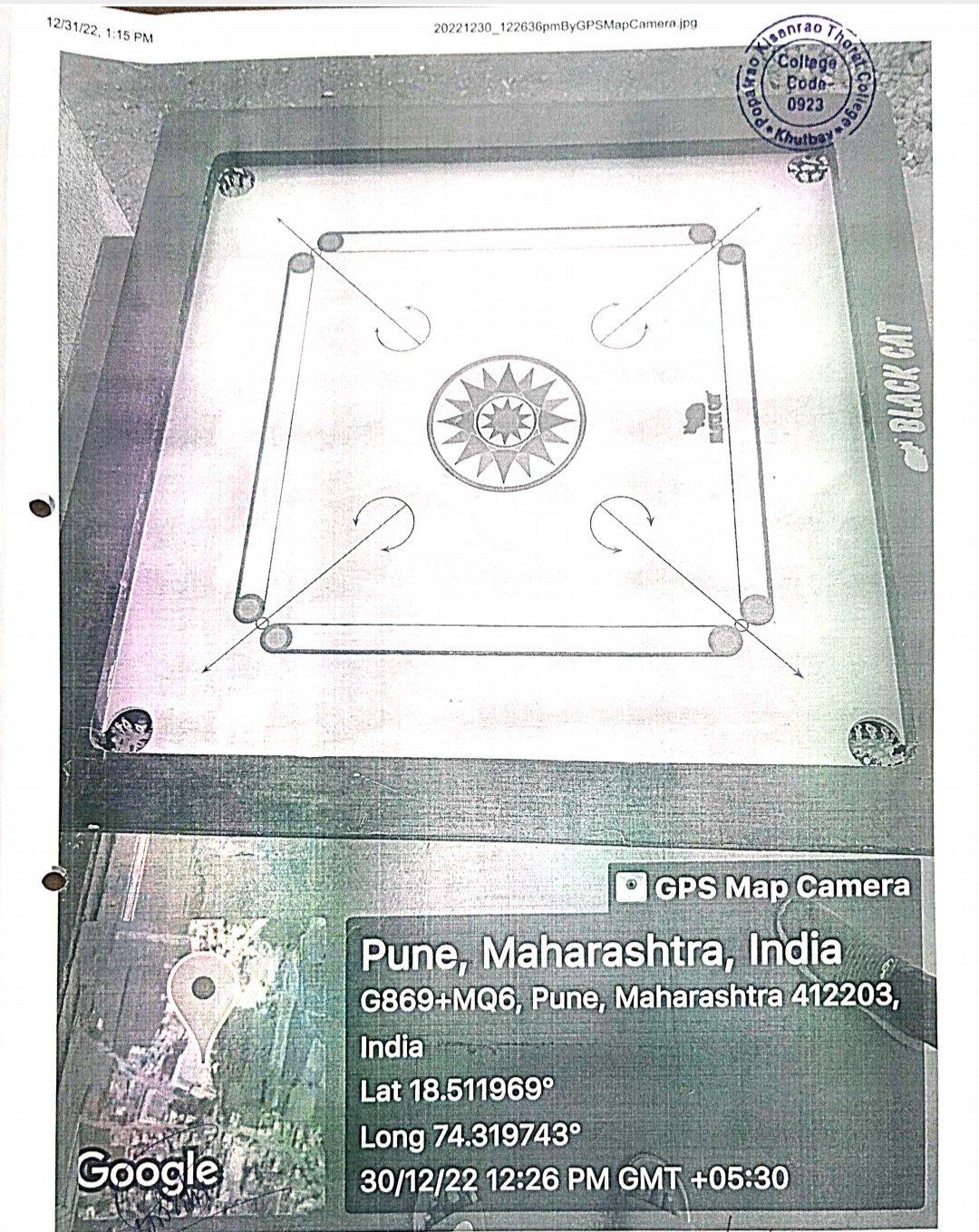 